Алчевский ДенисExperience:Documents and further information:Наличие всех основных сертификатов, действительны до 2014 года + сертификат-Ознакомительный курс для работы на танкерах + рабочий диплом штурмана (ограничение работы на пассажирских судах)Position applied for: Able SeamanDate of birth: 29.01.1986 (age: 31)Citizenship: UkraineResidence permit in Ukraine: NoCountry of residence: UkraineCity of residence: SevastopolPermanent address: Ген.Лебедя дом 6,кв 8Contact Tel. No: +38 (069) 245-68-89 / +38 (097) 743-76-19E-Mail: denis_alchevskyi@mail.ruU.S. visa: NoE.U. visa: NoUkrainian biometric international passport: Not specifiedDate available from: 01.12.2010English knowledge: GoodMinimum salary: 800 $ per month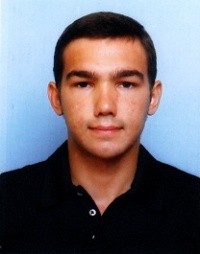 PositionFrom / ToVessel nameVessel typeDWTMEBHPFlagShipownerCrewingAble Seaman10.04.2007-25.12.2007VALENTINADry Cargo3153-Medcharter LimitedУкраинская Столичная компанияDeck Cadet25.04.2005-26.08.2005WELLADry Cargo5256-Natalmare limitedУкраинская Столичная компания